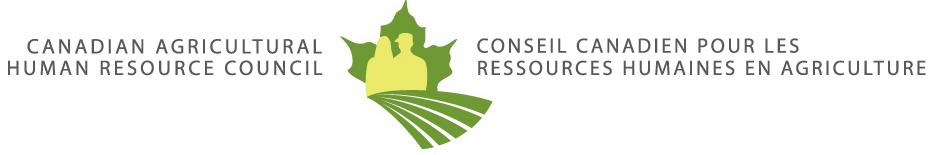 JOB DESCRIPTION - SHORTFeedlot ManagerState the nature of the position, why it exists, and how it helps the organization achieve its goal(s).The feedlot manager implements, monitors, and evaluates the companies strategic plan in order to ensure alignment with the organization’s vision, mission, and objectives; oversee human resource procedures, including human resources planning, the development of job descriptions, foreign worker initiatives, labour pool strategies, employee training plans, employee support programs, employee recruitment, selection, performance, and retention; oversees budgets to ensure the optimal allocation of financial resources to organizational objectives; identifies risks and manages strategies to mitigate or reduce risk and potential impact; oversees marketing plans; oversees health and safety standards ,operating procedures, and programs to minimize risk in the workplace; oversees food safety and security standard operating procedures, such as strategies for traceability, risk management, pests and disease control, water management, storage, product packaging, and recall; oversees production goals and schedules; ensures compliance with legislation, regulations, and industry standards that apply to farm activities; oversees standard operating procedures for the performance of farm activities; oversees procedures that support environmental sustainability and minimize production’s impact on the natural environment; oversees procedures to protect against the introduction and spread of diseases; oversees standard operating procedures for the maintenance of facilities and cattle accommodation (e.g., facilities, pens or stalls, corrals or yards, pastures, and ranges) to maintain health and safety of cattle; oversees standard operating procedures to maintain health and welfare of cattle; oversees standard operating procedures for moving cattle; oversees horsemanship program; oversees operating procedures for processing cattle entering the farm; oversees standard operation procedures for the provision of feed and water to weaned calves until they are yearlings; oversees procedures to manage, use, and maintain facilities, equipment, and supplies.	Describe the nature of your company, its goals, values and mission statement.List key responsibilities for the position.Implement, monitor, and evaluate the company strategic plan in order to ensure alignment with the organization’s vision, mission, and objectives.Develop, implement, monitor, and evaluate human resource procedures, including human resources planning, the development of job descriptions, foreign worker initiatives, labour pool strategies, employee training plans, employee support programs, employee recruitment, selection, performance, and retention.Develop, implement, monitor, and evaluate budgets to ensure the optimal allocation of financial resources to organizational objectives.Identify risks and develop, implement, monitor, and evaluate strategies to mitigate or reduce risk and potential impact.Develop, implement, monitor, and evaluate marketing plans. Develop, implement, monitor, and evaluate health and safety standard operating procedures and programs to minimize risk in the workplace.Develop, implement, monitor, and evaluate food safety and security standard operating procedures, such as strategies for traceability, risk management, pest and disease control, water management, storage, product packaging, and recall.Determine, implement, monitor, and evaluate production goals and schedule.Ensure compliance with legislation, regulations, and industry standards that apply to farm activities.Develop, implement, monitor, and evaluate standard operating procedures for the performance of farm activities.Develop, implement, monitor and evaluate procedures that support environmental sustainability and minimize production’s impact on the natural environment.Develop, implement, monitor, and evaluate procedures to protect against the introduction and spread of diseases.Develop, implement, monitor, and evaluate standard operating procedures for the maintenance of facilities and cattle accommodation (e.g., facilities, pens or stalls, corrals or yards, pastures, and ranges) to maintain health and safety of cattle.Develop, implement, monitor, and evaluate standard operating procedures to maintain health and welfare of cattleDevelop, implement, monitor, and evaluate standard operating procedures for moving cattle  Develop, implement, monitor, and evaluate a horsemanship program. Develop, implement, monitor, and evaluate standard operating procedures for processing cattle entering the farm. Develop, implement, monitor, and evaluate standard operation procedures for the provision of feed and water to weaned calves until they are yearlings.Develop, implement, monitor, and evaluate procedures to manage, use, and maintain facilities, equipment, and supplies.	List the competencies required to perform the position.  List the tools and equipment used by the position and the frequency of use.   Include protective gear or uniforms if required.Personal Protective Equipment (PPE)Safety equipmentEQUIPMENT:List the working conditions related to the job.Outdoors under various weather conditionsPhysically demandingList any training requirements and the minimum required level of education to perform the position. Include recommendations if applicable. State whether previous work experience is required.Training/Education:On-the-job training will be provided.  Previous post-secondary education and/or supervisory desirable.EXPERIENCE:Extensive relevant farm experience is required. Industry-related and management knowledge/skills required.List certificates, licenses, or other professional designations necessary to perform the position. Include recommendations if applicable.List the language(s) requirements for the role, including both oral and written communication.EnglishState the type of license required for the role.List the remuneration available for the position.Hourly wage:List the benefits available for the position.Benefit package:List other requirements of the job.Provide own transportationPOSITIONFEEDLOT MANAGERDepartment/Team[Insert department or team the position belongs to]Manager[Insert position name of Supervisor/Manager]Location[Insert location of site]Term of Work [Insert whether work is seasonal, full-time ]POSITION PURPOSECOMPANY DESCRIPTIONMAIN RESPONSIBILITIESCOMPETENCIESFARM EQUIPMENT AND MACHINERYWORKING CONDITIONSTRAINING/EDUCATION AND WORK EXPERIENCEQUALIFICATIONSLANGUAGEDRIVER’S LICENSERemunerationBENEFITSOTHER